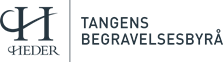    PRISINFORMASJONGRAVFERDGjelder f.o.m 1. juni 2022Vi tar forbehold om trykkfeil i prislistene.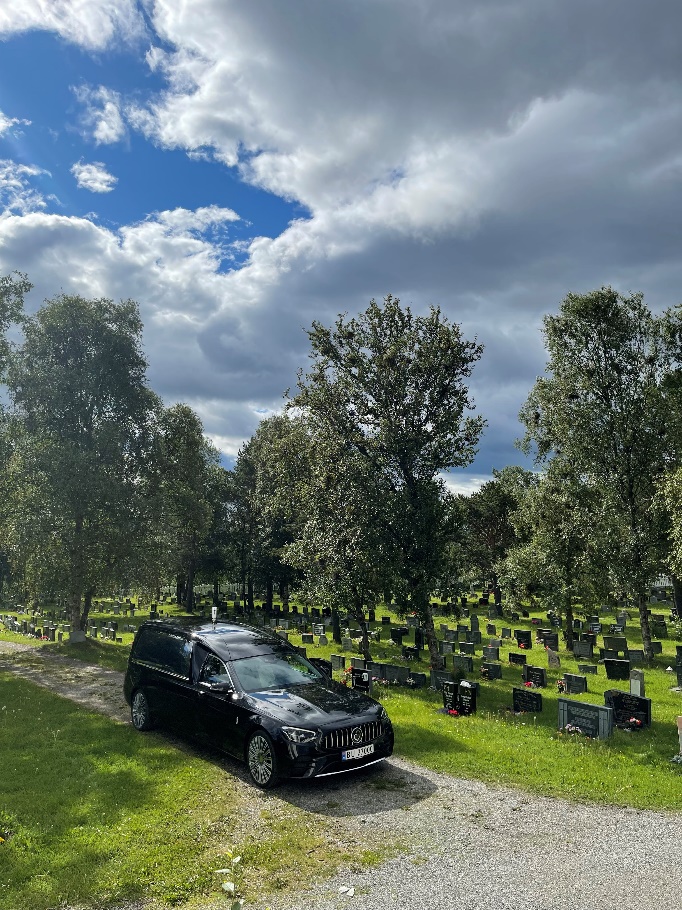 Priseksempel — Alminnelig begravelseAvgiftspliktige varer og tjenester (inkl. MVA)Heder T4 (hvit) kr 9.600Frakt av tom kiste til nedleggelsessted kr 1.400Leie av lys/pynteutstyr i seremonilokalet kr 600Programhefte med bildedesign 20kr pr. stk. (eks. 120 stk.) kr 2.400Byråets honorar, avgiftspliktig del kr 1.600Sum avgiftspliktige varer og tjenester (inkl. MVA) kr 15.600Avgiftsfrie tjenesterStell og nedleggelse i kiste kr 1.800Byråets honorar, avgiftsfri del kr 3.700Bårebil med sjåfør og medhjelper kr 3.200Assistanse i seremonien, 2 mann, fra kr 2.670Håndtering av NAV-søknad kr 0Bårehenting dagtid kr 1.780Sum avgiftsfrie tjenester kr 13.150*Totalsum kr 28.750*Blomster, annonsering i aviser, solosang, musikk, servering og andre utlegg kommer i tillegg. Avgiftspliktige varer og tjenester (inkl. MVA.)Frakt av tom kiste til nedleggelsessted 					Kr 1.400Leie av lys/pynteutstyr til seremoni 						Kr 600Programhefte med bildedesign 20kr pr. stk.(eks. 120 stk.) 			Kr 2.4008-siders programhefte med bildedesign (inntil 200 eks.) 			Kr 5.500Byråets honorar (avgiftspliktig del) 						Kr 1.600Frakt av gravstein 								Kr 1.500Avgiftsfrie tjenesterNedleggelse i kiste								Kr 1.800Assistanse i seremoni (1-2 mann/2-4 mann) 				Kr 2.670 | 4.500Byråets honorar (avgiftsfri del)						Kr 3.700Bårebil med sjåfør seremonidag						Kr 3.200Assistanse og tilrettelegging ved syning				 	Kr 890 Hjemmebesøk ved samtale							Kr 0Håndtering av NAV-søknad 							Kr 0Montering av gravsteiner bestilt gjennom Tangens 			Kr 1.500Bårehenting, dagtid								Kr 1.780Bårehenting, kveldstid							Kr 2.670Minnestund, dagtid								Kr 890Minnestund, kveldstid							Kr 1.300Tilleggsvarer og tjenester (inkl. MVA.)Roser i kisten (1/2/3 stk.) 							Kr 100 | 150 | 200Gravmerke i tre (kors, hjerte, oval) 						Kr 650Bilde i ramme (sort, hvit) 							Kr 500Kondolanseprotokoll 								Kr 600Minnebok (inkl. porto ved forsendelse, første eks. kr 0) 			Kr 650Assistanse og oppmøte ved urnenedsettelse	 			Kr 890 / timeSolosanger/musikk fra 							Kr 2.500Streaming av seremoni 							Kr 4.000Skjorte										Kr 550Ved båretransport over 20 kmStartgrunnlag 									Kr 2.000Timespris 									Kr 890Bårebil, pris per kilometer 							Kr 29Egenandel ved transportrefusjon NAV 					Kr 2.601 Annonsering i aviser (priser varierer på størrelsen, og hvilken avis)	1-spaltet annonse, fra ca. pris 						Kr 1.000 - 4.0002-spaltet annonse, fra ca. pris 						Kr 1.500 – 7.000Kister Enkel spon kiste 								Kr 4.000Lilje 										Kr 11.000Heder	T4									Kr 9.600Miljøkisten 									Kr 12.700Solid 										Kr 16.000Ornament 17									Kr 11.900Linnea (ikke lagerført - bestillingstid) 					Kr 14.000Nordica 									Kr 9.800Bjørk (ikke lagerført - bestillingstid)						Kr 21.900Natur 										Kr 12.900Furu Natur T3 ubehandlet							Kr 8.900Furu 66 klarlakkert								Kr 9.800Ocean 										Kr 17.900Azur 										Kr 14.200Akvarell 									Kr 13.900Royal (ikke lagerført - bestillingstid) 						Kr 28.500Epok (ikke lagerført - bestillingstid) 						Kr 17.900Continental (ikke lagerført - bestillingstid) 					Kr 40.900Duett (ikke lagerført – bestillingsvare)					Kr 13.900Kontur (ikke lagerført - bestillingstid) 					Kr 29.800Sober 81									Kr 11.000Diamant									Kr 29.000Profil T3									Kr 11.900Standard 15									Kr 11.500Linnea 54 (ikke lagerført – bestillingstid)					Kr 14.400Prisma 19 spon/hvit 								Kr 4.000Toten T4 E.B 									Kr 10.500Toten X.B.L									Kr 11.000BarnekisterHvit 40 cm 									Kr 3.000Hvit 65 cm									Kr 3.400Hvit 75 cm									Kr 3.800Hvit 95 cm									Kr 4.000Hvit 130 cm									Kr 6.700Hvit 170 cm									Kr 8.100UrnerHeim Nordic / Rød / Grønn / Kremhvit					Kr 2.100Heim - Egen Dekor 								Kr 2.900Trostrud Bark Hvit 								Kr 1.100Trostrud Ovum 								Kr 2.900Trostrud Sand									Kr 2.100Trostrud Natur Med Hjerter							Kr 1.600Trostrud Natururne Rose 							Kr 1.600Diamant Rød / Hvit / Sort 							Kr 2.900 Andre priser (inkl. MVA.)Utenbys kremasjonsavgift Fra Tromsø kommune 				Kr 6.200Selvvanningskasse (minstepris) eks. frakt og montering			Kr 1.260 Sommerplanting							Kr 950Høstplanting								Kr 650Lystenning									Kr 300Transportlaken/Hygieneartikler (minstepris)				Kr 1.500Gravkors – led lys								Kr 625